NIT, 21. 4. (2 URI) in 22. 4. (1 URA)Najprej v zvezek napišete naslov/ali skopirate list in ga zalepiteŽIVA BITJA IN TOPLOTNA IZOLACIJA Poglejte posnetek na povezavi do 15. minute, DOMAČE DELO ni potrebno. Če sami želite lahko naredite poskus, ki je na povezavi, ampak LE OB PRISOTNOSTI ODRASLE OSEBE.https://www.youtube.com/watch?v=IJlfpeE3I_E&fbclid=IwAR3uBOlr7qSatt3fH2y1vpuWoQCXRyKFxNQWQ3I5j0qtZmB__LSiXYYCYx0 Nato prepišite v zvezek:GORENJEGorijo GORLJIVE SNOVI (les, vosek, papir, plastika ...).   NEGORLJIVE SNOVI (steklo, kovina, kamen, opeka ...) ne gorijo. Uporabljamo jih za izdelavo kurišč, svečnikov…Za gorenje potrebujemo kisikNajdlje gori sveča pod največjim kozarcem, ker je pod njim največ zraka (kisika).Za gorenje so potrebni zrak (kisik), gorivo in dovolj visoka temperatura. Snov zagori, če je dovolj segreta. Svečo prižgemo tako, da plamen približamo stenju, ki se zaradi toplote vžge. Pri gorenju stenja se vosek tali in pronica v stenj, kjer gori (sam stenj bi hitro pogorel).Na stenah kozarca so nastale drobne kapljice vode. Pri gorenju nastajata ogljikov dioksid in vodna para. Pri gorenju se v okolje sproščata tudi toplota in svetloba.  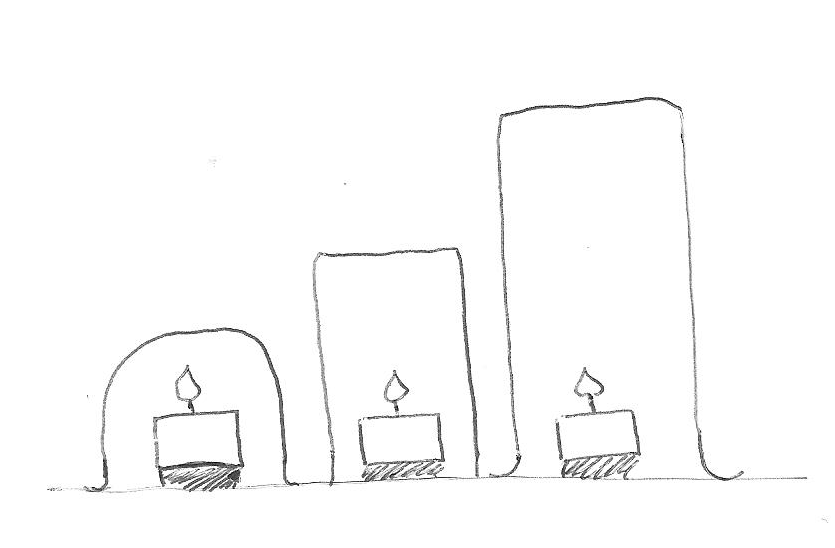 